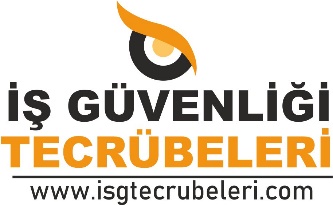 2017 YILLIK DEĞERLENDİRME PLANI İşyerinin: Unvanı:		………………………….. SAN.VE TİC.A.Ş.SGK Sicil No: 	…………………………………..Adresi: 		……………………………………………………….Tel ve Faks No:	………………… / …………………………..				E-posta:	İşkolu: 259201Çalışan sayısı:     	Erkek: 60           Kadın: 7         Genç:   0          Çocuk:  0           Toplam: 67                                                                                          Tarih : ……………………….İşveren                                                                   İş Güvenliği Uzmanı  -A Sınıfı                                          İşyeri Hekimi………………………                                      ………………………………………..                                     ………………………..Sıra No.Yapılacak çalışmalarTarihYapan Kişi ve UnvanıTekrar SayısıKullanılan YöntemSonuç ve Yorum1Risk değerlendirmesi2017İş Güvenliği Uzmanı ve ekip1Matris YöntemiNisan 2017 de risk analizleri yönetmelik esaslarına göre revize edildi.2Aydınlatma ölçümüEylül 2017Akredite Kuruluş1Yasal gerekliliğe uygunMetal üretim taşınmaları 2017 sonuna kaldığı için iyileştirmelerde taşınma sonrasına 2018 e bırakıldı. Metal üretimin plastik alanına taşınması sonrasında aydınlık ölçümü yapılacak3Ortam ölçümleri (Gürültü -Toz- Aydınlatma-  Termal konfor  Kişisel Titreşim Maruziyeti  Ortam Titreşimi)Mart 2016Akredite Kuruluş1Yasal gerekliliğe uygun2017 de Ortam değişikliği olmadığı için herhangi bir ölçüm yapılmadı .En son ölçümler Mart 2016 da yapıldı 4İşe giriş muayeneleri2017İşyeri hekimi1İşe Giriş Sağlık Raporlarının İncelenmesi- Fiziki Muayene20 personele, işe giriş öncesi belirlenen tahlil ve tetkikler yetkili kurumlarca yapılmış ve sonuçları ile birlikte işyeri hekiminin fiziki muayeneleri sonucu uygun işe yerleştirmesi gerçekleşmiştir.5Periyodik muayeneler 2017İşyeri hekimi1Tarama testleri ,çalışan beyanı ve doktor muayenesi 2017 yılında yapılan (26.12.2016 da yapılmış) periyodik muayenede çalışanlara 71 PA AC grafisi, 59 işitme testi, 71 CBC, AKŞ, AST, ALT, HbsAg, TİT, EKG, Göz muayenesi, 27 kanda kurşun tetkikleri yapılmış olup 1 kişide şüpheli AC görüntüsü, 5 kişide işitme azlığı bulgusu nedeniyle ilgili branşlara yönlendirilmiştir.6İşe giriş eğitimleri2017Seyda Birgöl1İşe ilk girişlerde sözlü ve uygulama şeklinde20 çalışana Meslek hastalıklarının sebepleri, Hastalıktan korunma prensipleri ve korunma tekniklerinin uygulanması, Biyolojik ve psikososyal risk etmenleri ve İlkyardım konularında eğitim verilmiştir.7Asansör KontrolleriOcak 2017             Her aySzutest                      Kone1Mevzuata uygunAylık kontroller Dinçer lojistik tarafından yaptırılıyor. Ocak 2018 e kadar asansör kullanımında yeşil etiket mevcut .Sıra No.Yapılacak çalışmalarTarihYapan Kişi ve UnvanıTekrar SayısıKullanılan YöntemSonuç ve Yorum8Kompresör kontrolleriMart 2017Perkon1Yasal gerekliliğe uygunMart 2017 de muayeneler yapıldı. Herhangi bir sorun görülmedi 8Forklift –Sapan-Vinç-Caraskal kontrolleriMart-Eylül 2017Perkon2Yasal gerekliliğe uygunMart-Eylül 2017 de muayeneler yapıldı.Herhangi bir sorun görülmedi8Kalorifer kazanı –Hava tankı-Hidrofor kontrolleriMart 2017Perkon1Yasal gerekliliğe uygunMart 2017 de muayeneler yapıldı . Herhangi bir sorun görülmedi8Yangın sistemi kontrolleriEylül 2017MMO1Yasal gerekliliğe uygun2018 ilk 3 ayda yapılması kararlaştırdı 8Havalandırma sistemi kontrolleriMart 2017MMO1Yasal gerekliliğe uygunProje çizilerek havalandırma kontrolleri yapıldı sorun görülmedi 8Transformatör kontrolleriMart 2017Ergenekon müh1Yasal gerekliliğe uygun9Acil Durum TatbikatıŞubat 20171Tahliye-Yangın 03.03.2017 de yangın ve tahliye tatbikatı yapıldı.10Topraklama KontrolleriŞubat 2017Ergenekon müh121.02.2017 de yapıldı sorun görülmedi11Elk.Tesisat KontrolleriŞubat 2017Ergenekon müh121.02.2017 de yapıldı sorun görülmedi12Paratoner  KontrolleriŞubat 2017Ergenekon müh121.02.2017 de yapıldı sorun görülmedi13İş Sağlığı ve Güvenliği EğitimleriAralık 2017İş Güvenliği Uzmanı1Aralık 2017 ye planlanan eğitimler 02 Ocak 2018 de yapılabildi 14İlkyardım Güncelleme EğitimiEkim 2017Akredite Kuruluş118.10.2017 de güncelleme eğitimleri yapıldı15Acil Durum Ekipleri Eğitimi Mayıs 2017Akredite Kuruluş116Mesleki yeterlilikTemmuz 2017Akredite KuruluşGereklilikler başlamadığı için 117Kurul toplantıları 2017  Kurul6Düzenli aralıklarla toplantılar yapıldı.